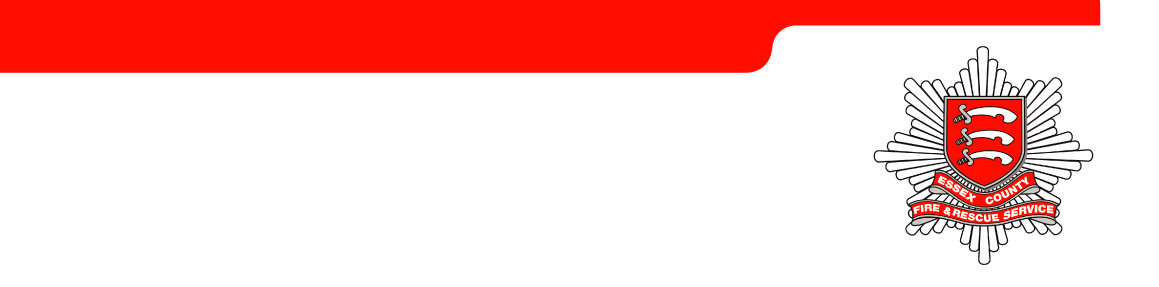 RecommendationsMembers of the Board are asked to consider the proposed content of the Fire and Rescue Statement. BACKGROUNDThe Fire and Rescue National Framework sets out the priorities and objectives for fire and rescue authorities in connection with the discharge of their functions. Every Fire and Rescue Authority must publish an annual statement of assurance of compliance with the Framework.  For PCC FRAs such as Essex, this statement is subject to scrutiny by the Police, Fire and Crime Panel and is called the ‘Fire and Rescue Statement’. The statement should outline the way in which the authority and its fire and rescue service has had regard – in the period covered by the document – to this National Framework, the Integrated Risk Management Plan and to any strategic plan  prepared by the authority for that period. The authority must also provide assurance to their community and to government on financial, governance and operational matters.  A Statement of Assurance for 2016/17 was approved by the Essex Fire Authority in September 2017. The Fire and Rescue Statement for 2017/18 will take a form similar to an Annual report and should be of sufficient detail and clarity for a member of the public or an elected representative to see how the Service has performed against is strategy.The content for the Fire and Rescue Statement is attached as Appendix 1. The content has been provided to a design agency who are progressing the final production of the document. The latest version of the ‘designed’ document will be shared with members of the Board. To allow changes to be incorporated into the version presented to the Police Fire and Crime Panel on 17th October feedback is requested by 28th September. The key dates for the Statement are:Police Fire and Crime Panel – 17th October (PFCC will either include or respond to any comments)Police Fire and Crime Panel  - 6th December Benefits and Risk ImplicationsNone directly from this report.Financial ImplicationsThe design work and printing of the final document is expected to amount to £5000 which can be met within existing budget. Equality and Diversity ImplicationsNone arising from this report. Workforce EngagementNone directly from this report. Legal ImplicationSThere is a requirement set out in the Fire and Rescue National Framework for Police and Crime Commissioner Fire and Rescue Authorities to produce an annual Fire and Rescue Statement. TestMeetingECFRS Strategic BoardAgenda Item5Meeting Date18 September 2018Report NumberReport Author:Ben Pilkington, Assistant Director (Programme 2020) Ben Pilkington, Assistant Director (Programme 2020) Ben Pilkington, Assistant Director (Programme 2020) Presented ByBen Pilkington, Assistant Director (Programme 2020) Ben Pilkington, Assistant Director (Programme 2020) Ben Pilkington, Assistant Director (Programme 2020) SubjectFire and Rescue Statement 2017-18Fire and Rescue Statement 2017-18Fire and Rescue Statement 2017-18Type of Report:DecisionDecisionDecision